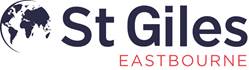 13 Silverdale Road Eastbourne	  	  Telephone (01323) 729167			Email: eastbourne@stgiles.co.ukEast Sussex BN20 7AJ			    Facsimile  (01323) 721332	               		Website: www.stgiles-international.comHomestay Application FormPlease complete and return to the Accommodation & Welfare Officer at the above address	1 Name and address2 Contact details – telephone & e-mail3 Family details (for other members of the household, including children at home periodically, e.g. at university)Does anyone in your family smoke?		 Yes  No	inside/outside house? (delete as appropriate)4 Pets (please specify – it is very important to give full details and to keep us informed of any changes)5 Location & travelling time6 Description of rooms available for students (please tick and add further details if you wish)Will you accept single occupancy of a double/twin room?		 Yes	 No7 Facilities available Is the house centrally heated?					 Yes  NoIs there any air conditioning?					 Yes  NoDo you have air conditioned bedrooms and/or living areas?  Bedrooms only  Bathrooms only  Both  NoneHow many bathrooms do you have?..….		How many toilets do you have?	……Can you offer bathrooms solely for use of students?		 Yes  No	Is it en suite?	 Yes  NoHow many people use the family bathroom? ……Is there a shower for the student’s use? 				 Yes  NoIs there a bath for the student’s use?				 Yes  NoAre you prepared to do the student’s laundry?			 Yes  NoIs the student allowed to use your cooking facilities? 		 Yes  NoAre you prepared to let the student use your washing machine?	 Yes  NoDo you have WiFi access that students can use?			 Yes  No   only if they bring own laptop8 Students in your homePlease state the type of service you can provide:Bed/breakfast/dinner 	 Yes  No	Self-catering 	 Yes   No	Bed/breakfast    Yes  NoWill you accept: 	 Males  Yes  No	        Females  Yes  No     Couples sharing  Yes  NoAre you prepared to accept smokers? 		 Yes  No - inside/outside house? (delete as appropriate)Do you take students from other schools?		 Yes  NoWill you accept students over the Christmas period?			 Yes  NoWill you accept long-stay students (24+ weeks – special rates apply)? 	 Yes  No Have the adults in your household completed an Enhanced DBS (Disclosure & Barring Service) check?  Yes  NoAvailabilityPlease Note: The accommodation officer will try to place students with you on the dates you offer. You should however bear in mind that all placements are subject to availability, and that the school cannot guarantee continuity nor regularity of student placements.Additional informationPlease give any further information you feel may help us to place the right student with you and to ensure the success of arrangements from both your point of view and the student’s.Thank you for completing this application form. We will contact you as soon as possible to arrange a home visit.Please provide the names and contact details of two people who can act as character references. We will contact these people. A signed written reference would be preferable.We use the BACS system (where we pay directly in to your bank account).  Please fill in your bank details below so that we can arrange payment:ACCOUNT HOLDER:NAME OF BANK:SORT CODE:ACCOUNT NUMBER:EMAIL ADDRESS:Please read carefully the accompanying Hospitality Agreement. Please return this form together with the signed Acceptance slip. Your signature signifies your acceptance of the terms and conditions set out in the Hospitality Agreement including the English UK Code of Conduct.St Giles International Hospitality Agreement – AcceptanceI accept the terms and conditions described in the Hospitality Agreement, and agree to follow the English UK Code of Conduct. I confirm that all information I have provided is true to the best of my knowledge and belief and understand that this information may be used to place students in appropriate homes and to ensure their safety and wellbeing.I confirm I have the permission of the referees I have provided on this form to pass their personal details to you. I understand and agree to St Giles Eastbourne using this and other data to create and maintain records on me and for statistical purposes in accordance with the Data Protection Act 1998. I agree that this information will be kept for the duration of the recruitment process and for a period of time thereafter. Should I be employed I agree that this information will be kept for the duration of my employment and for a period of time following this. I am aware I have the right to request a copy of the data held on me.Name of host: __________________________________________________________________________Address: ______________________________________________________________________________________________________________________________________________________________________Signature: _____________________________________	Date: __________________________________Please return to: Accommodation & Welfare Officer, St Giles International, 13 Silverdale Road, Eastbourne, BN20 7AJOFFICE USE ONLY - Accommodation: Homestay Application Form Date of visit:						Time of visit:Visited by: Notes:Full name of person dealing with the CollegeDate of birthProfession/occupation:Hobbies/interests:Spouse/Partner’s name(if applicable)Date of birthProfession/occupation:Hobbies/interests:Full postal addressIncluding postcodeHome number:					Work number (if applicable):			Mobile:						Emergency number (if applicable):	Can we contact you by phone during the day (8.30-5.30)? (If you agree, this will improve your chances of getting bookings)     Yes (number:		                     )                                   NoCan we contact you on your work number (if applicable)? (again an advantage in getting bookings)  Yes		 No		 n/aE-mail:						Please give any other relevant contact details:NameSexRelationshipDate of BirthHobbies/interestsBus numbers? _________________________Name of bus stop?Approximate distance to nearest train station?Estimated travelling time to school in minutesBus numbers? _________________________Name of bus stop?Approximate distance to nearest train station? 1-10	      10-20	  20-30      30-40	    moreHow long would it take to walk to the school? 1-10	      10-20     20-30      30-40	     40-50 50-60    n/aRoom 1 approx …. x. …...Room 2 approx …. x. …..Room 3 approx …. x. …..Single roomTwin room (2 single beds)Double room (1 double bed)Wardrobe/fitted cupboardChest of drawersDesk or table and chair for studyReading/study lampOther (e.g. television, electronic equipment, lock on door)Other facilities (e.g. piano, video, DVD)?Can you cater for special diets (e.g. vegetarian, diabetic, Muslim, Kosher)?Are there any ages you would rather not accommodate? Please indicate any dates on which you are not able to take students Referee (1) NameContact details – Please give postal/email addressReferee (2) NameContact details – Please give postal/email address